Домашнее задание по сольфеджио для 3 классаДля всех групп!Петь гамму Ля мажор (с названием всех знаков), Т53 и опевания устойчивых ступеней: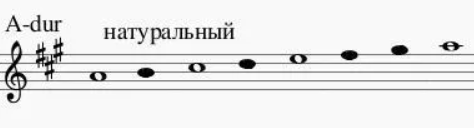 Петь мелодию в Ля мажоре с дирижированием: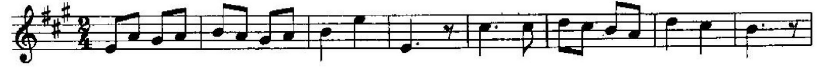 Найдите среди данных интервалов КОНСОНАНСЫ, закрасьте их любым цветом и подпишите название интервала: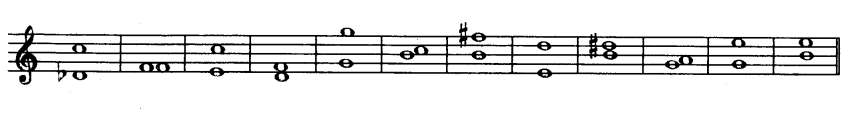 